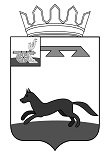 СОВЕТ ДЕПУТАТОВХИСЛАВИЧСКОГО ГОРОДСКОГО ПОСЕЛЕНИЯХИСЛАВИЧСКОГО РАЙОНА СМОЛЕНСКОЙ ОБЛАСТИРЕШЕНИЕот 28.03.2024г.                                                                                                                  №6В соответствии с частью 4 статьи 14 и частью 1.2 статьи 17 Федерального закона от 06.10.2003 №131-ФЗ «Об общих принципах организации местного самоуправления в Российской Федерации», статьей 6.1 Федерального закона от 07.12.2011 №416-ФЗ «О водоснабжении и водоотведении», Уставом Хиславичского городского поселения Хиславичского района Смоленской области, Совет депутатов Хиславичского городского поселения Хиславичского района Смоленской области РЕШИЛ:1. Утвердить объем полномочий (части полномочий) по решению вопросов местного значения, передаваемых Хиславичским городским поселением Хиславичского района Смоленской области муниципальному образованию Хиславичский район» Смоленской области, согласно приложению к настоящему решению.2. Уполномочить Главу муниципального образования Хиславичского городского поселения Хиславичского района Смоленской области О.Б. Маханёк в рамках настоящего решения заключить Соглашение о передаче (принятии) части полномочий по решению вопросов местного значения по организации, теплоснабжения, водоснабжения и водоотведения, указанных в пункте 1 настоящего решения.3. Опубликовать настоящее решение в газете «Хиславичские известия» и разместить на сайте Администрации муниципального образования «Хиславичский район» Смоленской области http://hislav.admin-smolensk.ru в сети Интернет.Глава муниципального образованияХиславичского городского поселенияХиславичского района Смоленской области              ___________             О.Б.МаханёкОБЪЕМполномочий (части полномочий) по решению вопросов местного значения, передаваемых Хиславичским городским поселением Хиславичского района Смоленской области муниципальному образованию «Хиславичский район» Смоленской областиОрганизация в границах Хиславичского городского поселения Хиславичского района Смоленской области тепло-, водоснабжения и водоотведения населения, снабжения населения топливом в пределах полномочий, установленных законодательством Российской Федерации.Об объеме полномочий (части полномочий) по решению вопросов местного значения, передаваемых Хиславичским городским поселением Хиславичского района Смоленской области муниципальному образованию  «Хиславичский район» Смоленской областиПриложениек решению Совета депутатов Хиславичского городского поселения Хиславичского района Смоленской области от 28.03.2024 №6